اسامی اعضای هیات علمی ارتقا یافته سال 1402نامنام خانوادگينام خانوادگيمرتبه علمیمرتبه علمیمرتبه علمیدانشکدهدانشکدهعکسسيدعليملك حسينيملك حسينياستاد ممتازاستاد ممتازاستاد ممتازدانشكده پزشكيدانشكده پزشكي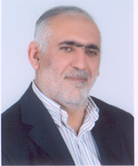 عبدالرضاعبدالرضاحق پناهحق پناهدانشياردانشكده پزشكيدانشكده پزشكي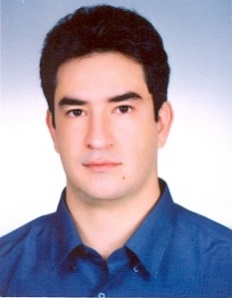 سيدرضاسيدرضاموسويموسويدانشياردانشكده پزشكيدانشكده پزشكي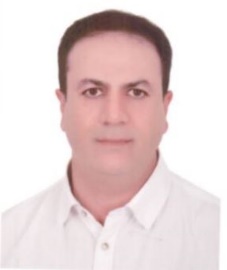 سيدعليسيدعليهاشميهاشميدانشياردانشكده پزشكيدانشكده پزشكي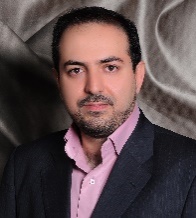 كيوانكيواناقبالاقبالدانشياردانشكده پزشكيدانشكده پزشكي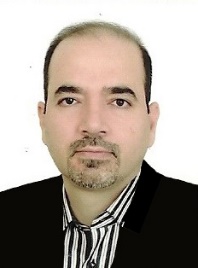 هماهماايلخاني پورنادريايلخاني پورنادريدانشياردانشكده پزشكيدانشكده پزشكي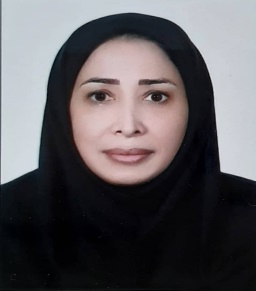 پيمانپيمانايزدپناهايزدپناهدانشياردانشكده پزشكيدانشكده پزشكي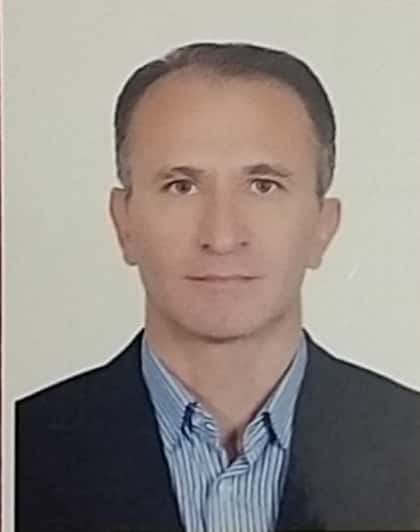 حميدحميدمحمديمحمديدانشياردانشكده پزشكيدانشكده پزشكي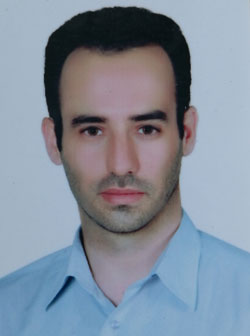 سيدمستجابسيدمستجابرضوي نژادرضوي نژاددانشياردانشكده پزشكيدانشكده پزشكي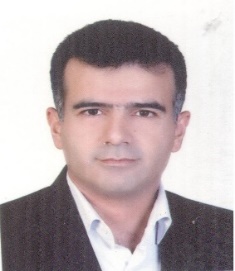 محمدجوادمحمدجوادفلاحيفلاحيدانشياردانشكده پزشكيدانشكده پزشكي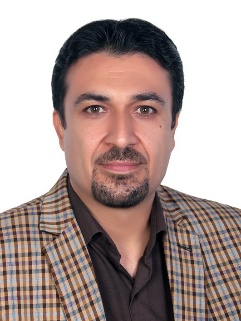 مجيدمجيدنيمروزينيمروزيدانشياردانشكده پزشكيدانشكده پزشكي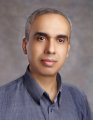 اميرمحمداميرمحمدجلادتجلادتدانشياردانشكده پزشكيدانشكده پزشكي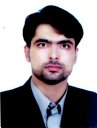 محمدكريممحمدكريمجوهريجوهريدانشياردانشكده پزشكيدانشكده پزشكي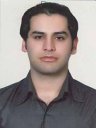 فريبافريبازارعيزارعيدانشياردانشكده پزشكيدانشكده پزشكي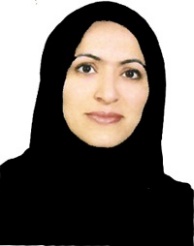 بهادربهادرمهركيمهركيدانشياردانشكده پزشكيدانشكده پزشكي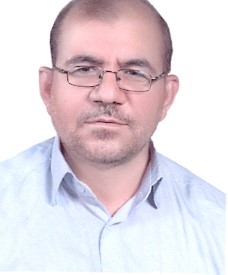 وحيدرضاوحيدرضااستواناستواندانشياردانشكده پزشكيدانشكده پزشكي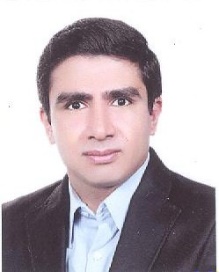 فريباهمتيهمتياستاداستاداستاددانشكده پزشكيدانشكده پزشكي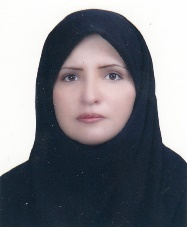 ناصرهنرهنراستاداستاداستاددانشكده پزشكيدانشكده پزشكي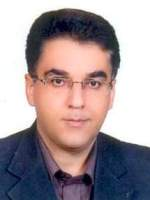 احمدعلياميرغفراناميرغفراناستاداستاداستاددانشكده پزشكيدانشكده پزشكي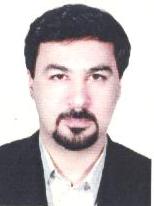 شهرامبامدادبامداداستاداستاداستاددانشكده پزشكيدانشكده پزشكي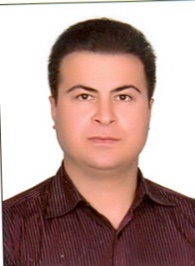 رضاجليجلياستاداستاداستاددانشكده پزشكيدانشكده پزشكي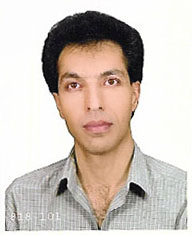 حميراوفائي سي سختوفائي سي سختاستاداستاداستاددانشكده پزشكيدانشكده پزشكي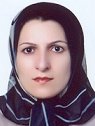 